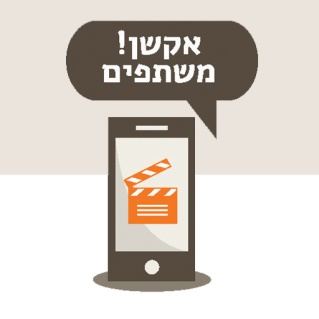 "בשבילי נווה צדק" בסגנון "המרוץ למיליון" בתל אביבמשחק המשימות "בשבילי נווה צדק" מופעל ברחבי השכונה התל אביבית הציורית. המשחק מבוסס על תכנים היסטוריים, פולקלור ומוטיבים של הדמויות הססגוניות שהקימו את השכונה וגרו בה. הפעילות משלבת חגיגת חושים וטעם של כתבי חידה ומשימות שטח.עיקרי הפעילות:מתחילים בטקס פתיחה סמוך למתחם סוזן דלל. הקבוצה מחולקת למספר חוליות . אופי הפעילות הינו תחרותי על בסיס יצירתיות, מקוריות וחשיבת צוות.  כל חוליה מקבלת מכשיר טאבלט בו גישה לאינטרנט, ההנחיות וכתבי החידה מנוהלים בצורה אינטראקטיבית באמצעות אפליקציית המשחק, על כל חוליה לנהל את זמן המשחק כראוי כדי שתוכל לבצע את מרב המשימות. המשחק נשלט מרחוק ע"י הַדְּמוּת הָמִיסְּתוֹרִית שמתקשרת און לין עם החוליות.משימת מבוא – על כל חוליה לסמן את המשתתפים ברוח הדמויות המפורסמות שגרו או גרות בשכונה.                             משימות ניווט – חברי כל חוליה ישלחו אל רחובות השכונה כדי לאתר בניינים מפורסמים בהם בית גוטמן, בית שלוש, רוקח, ראינוע עדן והקיוסק השלישי של תל אביב, המשימות מלוות בסרטוני וידאו וציורים אוטנטיים. משימות חשיבת צוות – משימה של תכנון וחשיבת צוות לבניית מתקן להעברת מים בתעלות ההשקיה של הפרדס המיתולגי של אהרון שלוש. כמו כן יצטרכו חברי החוליה לבנות תמונת פאזל גדולה של קיר נווה צדק של האמן דוד טרקטובר המתגורר בשכונה, למרגלות הקיר המקורי.משימה גסטרונומית – על המשתתפים לייצר גזוז תל אביבי בטעם של פעם ולמכרו לעוברים ושבים ליד מבנה הקיוסק השלישי של תל אביב. משימות פולקלור –ייצור קליפ של סרט אילם ליד קופות ראינוע עדן.בסיום, המשימות תשפטנה על בסיס מקוריות, יחודיות, עבודת צוות ויצירתיות. משך הפעילות כשעתיים וחצי. 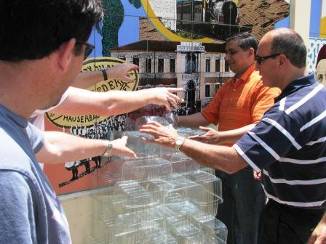 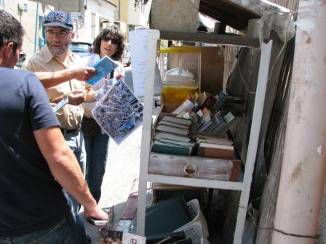 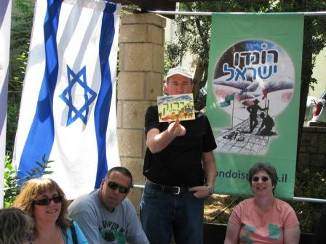 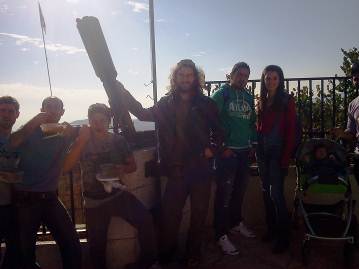 